           Course Specification for Grammar 2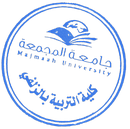 CollegeZulfi College of EducationZulfi College of EducationZulfi College of EducationDepartmentEnglish Language DepartmentEnglish Language DepartmentEnglish Language DepartmentCourse Name:Grammar 2Course CodeENG 122Level2Credit Hours 3 hrs.Course Objective  This course aims at:Understanding the English sentence structure by mapping out the various relationships that hold between the lexical items of differently-structured sentences.Understanding the English texts that they are required to read and analyze language. This course aims at:Understanding the English sentence structure by mapping out the various relationships that hold between the lexical items of differently-structured sentences.Understanding the English texts that they are required to read and analyze language. This course aims at:Understanding the English sentence structure by mapping out the various relationships that hold between the lexical items of differently-structured sentences.Understanding the English texts that they are required to read and analyze language. Course ContentIntroducing the courseIntroducing the courseIntroducing the courseCourse ContentParts of speech Parts of speech Parts of speech Course ContentNouns and PronounsNouns and PronounsNouns and PronounsCourse ContentVerbs and AdverbsVerbs and AdverbsVerbs and AdverbsCourse ContentQuizQuizQuizCourse ContentAdjectives and PrepositionsAdjectives and PrepositionsAdjectives and PrepositionsCourse ContentConjunctions and InterjectionsConjunctions and InterjectionsConjunctions and InterjectionsCourse Content“Yes/No” questions“Yes/No” questions“Yes/No” questionsCourse ContentMid-TermMid-TermMid-TermCourse ContentWhere, When, Why, How, Who, What, Which, How long/far/often?Where, When, Why, How, Who, What, Which, How long/far/often?Where, When, Why, How, Who, What, Which, How long/far/often?Course ContentQuestion tagsQuestion tagsQuestion tagsCourse ContentArticles 1&2Articles 1&2Articles 1&2Course ContentPlural Nouns (one and ones) Plural Nouns (one and ones) Plural Nouns (one and ones) Course ContentCountable and uncountable nounsCountable and uncountable nounsCountable and uncountable nounsCourse ContentComparative and Superlative AdjectivesComparative and Superlative AdjectivesComparative and Superlative AdjectivesRequired TextbookBetty Schrampfer Azar Barbara F. Matthies Shelley Hartle. (2003). Fundamentals of English Grammar: A Teacher’s Guide. Longman Publishers: Pearson Education, USA.Betty Schrampfer Azar Barbara F. Matthies Shelley Hartle. (2003). Fundamentals of English Grammar: A Teacher’s Guide. Longman Publishers: Pearson Education, USA.Betty Schrampfer Azar Barbara F. Matthies Shelley Hartle. (2003). Fundamentals of English Grammar: A Teacher’s Guide. Longman Publishers: Pearson Education, USA.Head of DepartmentDr. Abdulrahman AlqefariDean of CollegeDr. Nasser Alothman